  PŘIHLÁŠKA K VÝCVIKU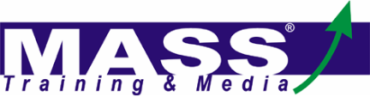 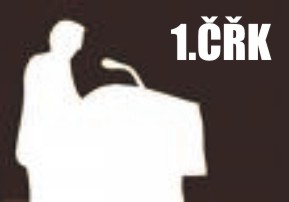 PREZENTAČNÍCH A ŘEČNICKÝCH DOVEDNOSTÍSPEAKERS CLUB – PODZIM 20201. ČESKÝ ŘEČNICKÝ KLUB®Smluvní cena za účastníka je 24 900 Kč plus DPH.Při přihlášení a zaplacení do 10.7. 2020, cena kurzu je pouze 19 900 Kč plus DPH.Cena zahrnuje 8 setkání po 4 hodinách, kurzovní materiály, certifikát o úspěšném absolvování kurzu, občerstvení včetně lahodného posilnění během přestávky...…………………………………..podpis oprávněné osobyrazítko objednavatelePo přijetí Vaší přihlášky Vám bude zaslána  faktura jako podklad pro platbu.Závazná přihláška obsahuje 2 strany, kde druhá strana popisuje:Cíl kurzu, pro koho je kurz určen, program kurzu, jak kurz probíhá, organizační a smluvní podmínky včetně ceny kurzu viz dál.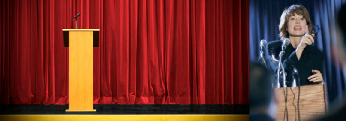 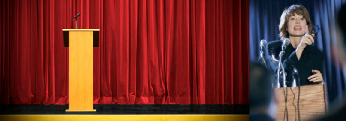 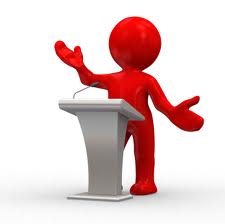 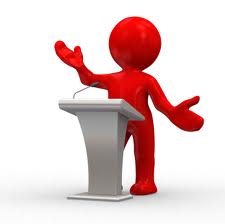 